Муниципальное автономное дошкольное образовательное учреждениеГородского округа «город Ирбит»Свердловской области «Детский сад №23»Воспитатель:Назарова Е.В., 1 К.К.День открытых дверей в средней группе «Фантазеры»Цель: обеспечить эффективное взаимодействие между детским садом и родителями воспитанников.Задачи:Расширение  представлений родителей о педагогической деятельности сотрудников ДОУ.Способствовать взаимодействию детей и родителей в совместной деятельности.Познакомить с методам и приемами воспитательно- образовательного процесса.Материал и оборудование: аудиозапись  про детский сад, материал для театра, киндер –яйца, ткань бутылочки из под йогурта, картон, схемы построек, лего- конструктор.Утро:07.00- 08.00- Дидактические игры: «Запасы зверей», «Подбери листок», «Признаки осени».П.с: формировать умение подбирать животным соответствующую им еду, совершенствовать знания различать листья трёх деревьев, закреплять признаки осени, 08.00-08.10 - Утренний круг.П.с:  создать положительный эмоциональный настрой, заинтересовать на предстоящую совместную деятельность08.12-08.22 - Утренняя гимнастика «Осенняя поляна» »(проводит воспитатель Екатерина Владимировна).09.00—9.25 – Комплексное занятие «Разноцветная осень» (проводит воспитатель Екатерина Владимировна).П.с: учить рисовать нетрадиционным способом рисования, строить по схеме постройки, закреплять представления о сезонных изменениях, развивать творческое воображение, фантазию.09.45 -09.50 – Логоритмика «Лисичка» (проводит учитель –логопед Евгения Игоревна).09.55 -10.15 - Музыкальное занятие «День рождения в детском у лисички» (проводит музыкальный руководитель Татьяна Михайловна).Прогулка:  10.30 -11.40 - Наблюдение за сезонными изменениями.  Подвижные игры «Мышеловка», «Ловишки», «Бездомный заяц». Самостоятельная деятельность детей.П.с: учить видеть изменения в природе, называть признаки осени, соблюдать правила игр, воспитывать бережное отношение друг другу.Вечер: 16.00- 16.20- Лего –конструироние по схеме «Детский сад» (мебель детского сада, здание).П.с: расширять знания о мебели, познакомить с профессиями людей, участвующих в изготовлении мебели, развивать память, внимание, воображение, воспитывать бережное отношение к мебели.16.30 – 17.00 - Сюжетно –ролевая игра «Детский сад», «Семья», «Новоселье».П.с: обогащать социальный опыт, развивать навыки диалогической речи, развивать умение самостоятельно распределять роль.17.30-19.00 - Самостоятельная деятельность детей.П.с: способствовать развитию самостоятельной игры ребенка, поиску новых игровых задач и способов решения, обогащать жизненный опыт детей, формировать умение соблюдать в игре правила.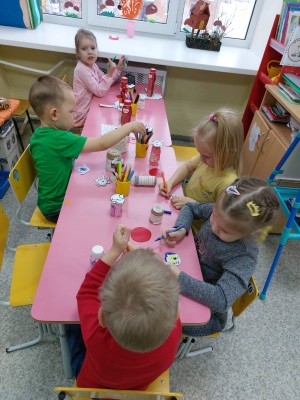 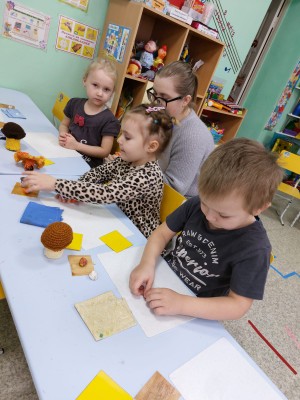 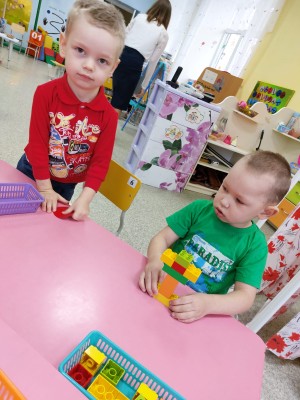 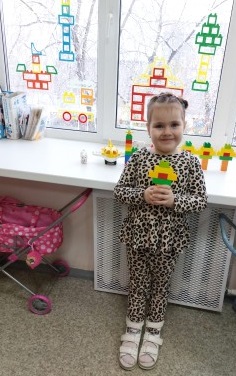 